exercices de français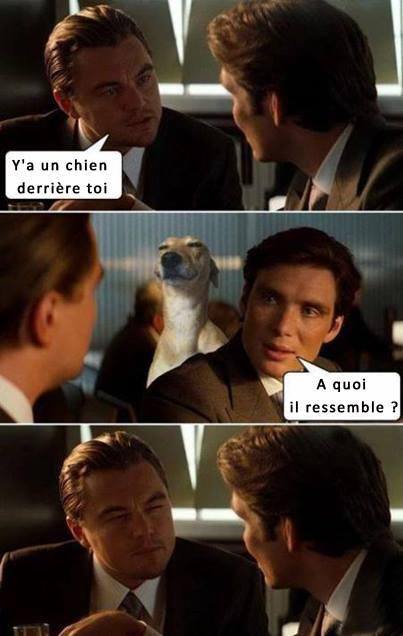 niveau 2a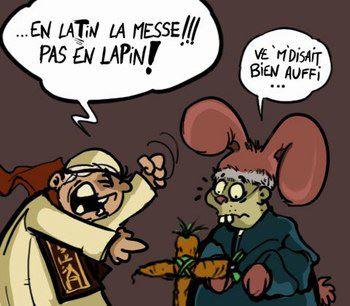 LES VERBES AU PRÉSENTFORM ; fleur(f) – pneu(m) – chaise(f) – fruit(m) – bureau(m) – homme(m)LES PRONOMS POSSESSIFSLES NÉGATIONS – Sätt meningarna i INTE-formLES ADJECTIFSLE GÉNITIFFRÅGEORD – LES PRONOMS INTERROGATIFSPHRASES COURANTES 1les chiffres8726lesverbes1corrigé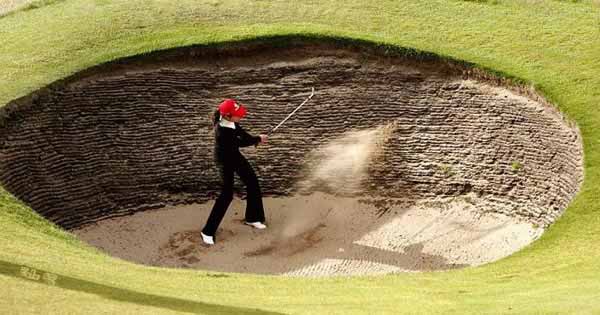 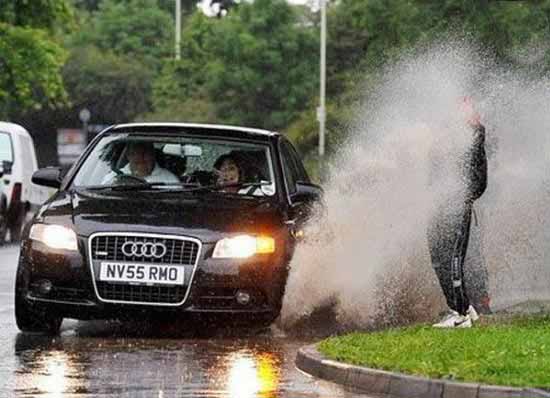 LES VERBES AU PRÉSENTLES PRONOMS POSSESSIFSFORM ; fleur(f) – pneu(m) – chaise(f) – fruit(m) – bureau(m) – homme(m)LES NÉGATIONS – Sätt meningarna i INTE-formLE GÉNITIFLES ADJECTIFSPHRASES COURANTES 1les chiffres6074lesverbes1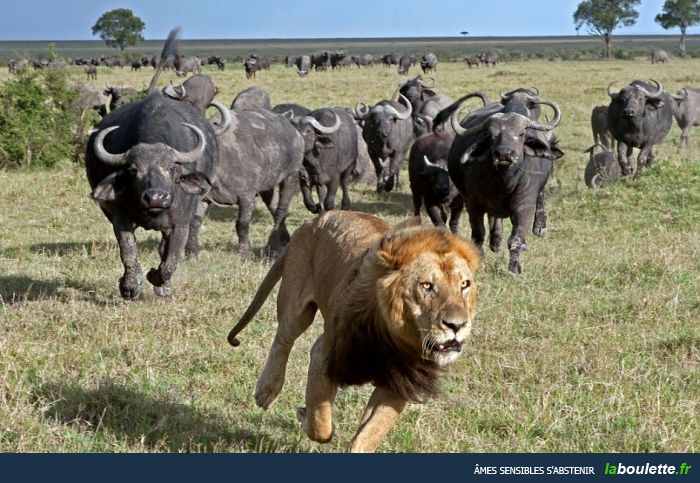 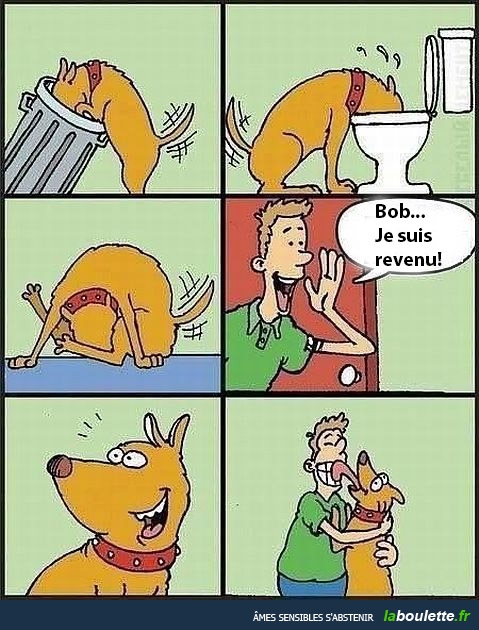 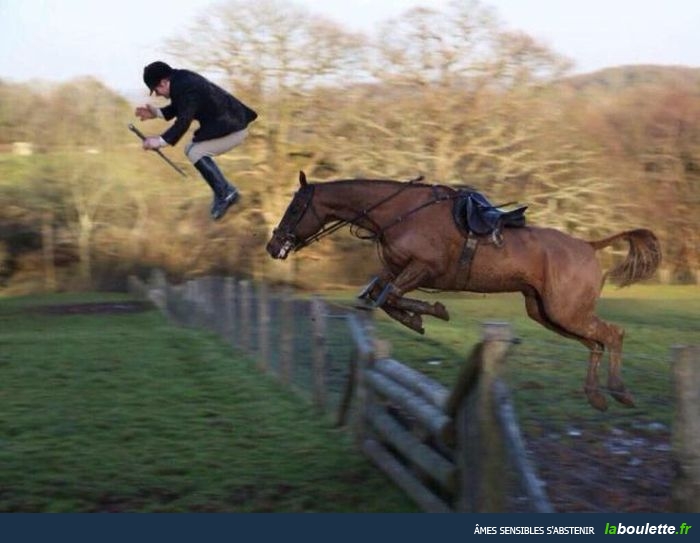 être=varaavoir=hafaire=göraprendre=tajejejejetutututuililililnousnousnousnousvousvousvousvousilsilsilsilsvouloir=viljavenir=komma aller=gåpouvoir=kunnajejejejetutututuililililnousnousnousnousvousvousvousvousilsilsilsilsobestämd singularbestämd singularobestämd pluralbestämd pluralen blommablommanblommorblommornaett däckdäcketdäckdäckenen stolstolenstolarstolarnaen fruktfruktenfrukterfrukternaett kontorkontoretkontorkontorenen manmannenmänmännensingulier - entalsingulier - entalsingulier - entalsingulier - entalsingulier - entalsingulier - entalsingulier - entalsingulier - entalpluriel - flertalpluriel - flertalpluriel - flertalpluriel - flertalpluriel - flertalpluriel - flertalmasculinmasculinmasculinfémininfémininfémininmasculin+fémininmasculin+fémininmasculin+fémininmin, mittmin, mittminaminaminadin, dittdin, dittdinadinadinahans, hennes, sin, sitthans, hennes, sin, sitthans, hennes, sinahans, hennes, sinahans, hennes, sinavår, vårtvår, vårtvåravåravåraer, erter, erteraeraeraderasderasderasderasderasvélovélomdin cykeldin cykelécolesfplfplmina skolorsecretssecretsmplderas hemligheterderas hemlighetersecretmmvår hemlighetpochepochefdin fickadin fickafrèremmderas brorlettrelettrefhans brevhans brevpèremmhennes pappalettreslettresfplvåra brevvåra brevsœursfplfplmina systrardentdentfmin tandmin tandsœurffer systerdentsdentsfpldina tänderdina tändermontreffhennes klockatravailtravailmert arbeteert arbetelivresmplmplhennes böcker1c’est génial2il y a 3il fait chaud ce soir4j’aime le chocolat5vous habitez à Årjäng6je peux venir demain1en god dag2en dålig fransk bil3en enkel liten övning4ett vackert svenskt hus5en konstig man6en ny ful bil7en rolig film8en svart dag – två svarta dagar9en blå och gul flagga10fem omöjliga idéer (impossible – une idée)11Räkna upp 10 adjektiv som placeras framför substantivet !1Dagens övningar (un jour –  un exercice)2Juliens dator (un ordinateur)3Tidningens sidor (un journal – une page)4Mireilles sånger (une chanson)5Sångernas texter. (une chanson – une parole)6Elevens föräldrar (un élève – des parents)7Pappans problem (un père – un problème)8Hotellets hiss9Lärarens fel (un prof – une faute)10Nattens rädsla (une nuit – une peur)1närvarhurvarförvem2vilken, vilketvadvadhur dagshur mångavadvad läser du ?vad gör ni ?vad tittar du på ?vad tycker du om politik ?vad tycker ni om i Sverige ?vilket är ditt favoritämne ?vilket är ert yrke ?vilken är din favoritfärg ?vilket är ditt favoritförnamn ?vilket är ert namn ?när åker ni ?när kommer du ?när arbetar han ?hur dags lägger du dig ?var bor ni ?var går/ska du ?var ligger Cannes ?en varm ost- och skinkmacka, vad är det ?när slutar du ?vilken är din favoritfilm ?vem är den skyldige ?när är hon född ?när dog han ?vad tycker du inte om ?vad tänker du på ?hur är det möjligt ?varifrån kommer du ?jag kommer från Sverigevar är du född ?jag är född i Eskilstunavilket är ditt födelsedatum ?jag är född den 27 :e november 1966hur ser du ut ?jag har glasögon, jag har lockigt hår och jag är ganska långhur lång är du ?jag är hur mycket väger du ?jag väger 100 kilohar du djur ?nej, jag har inga djurtycker du om djur ?ja, jag älskar djurhar du syskon ?nej, jag är enda barnetvad gillar du i livet ?jag gillar allt : Frankrike, läsning, resor, bio, matlagning, datorervad gillar du inte ?jag avskyr folk som gnäller, jag är optimistjag har ingen aningröker du ?nej, jag avskyr detvilket är ditt civilstånd ? är du gift?nej, jag är ogift 0 11 22 59 1 12 30 64 2 13 31 93 3 14 40 46 4 15 50 83 5 16 60 72 6 17 70 34 7 18 80 26 8 19 90 74 9 20 100 92 10 21 1000 68 faire=att göra i presensfaire=att göra i presensaller=att gå, må, åka, skall i presensaller=att gå, må, åka, skall i presensjag görjag går, skall, åkerdu gördu går, skall, åkerhan/hon görhan/hon går, skall, åkervi/man görvi/man går, skall, åkervi görvi går, skall, åkerni görni går, skall, åkerde görde går, skall, åkervad gör ni?hur mår ni?jag åker till Estland i morgonde städar hos migvad gör du i kväll?skall du jobba i morgon bitti?de går på bio utan mig/de skall på bio utan migmin syster lagar matgör du dina läxor?vi skall vinna!skall ni köpa ett nytt hus?skall vi göra något i kväll?dire=att säga i presensdire=att säga i presensprendre=att ta i presensprendre=att ta i presensjag sägerjag tardu sägerdu tarhan/hon sägerhan/hon tarvi/man sägervi/man tarvi sägervi tarni sägerni tarde sägerde tarvad säger du?hon säger att du tar för många korttar ni en kaffe?de säger sanningenvi tar tågetjag säger ingentingde tar två efterrätter varman säger tackni säger inte alltsäg mig allt*vi tar nöje, dvs. vi har det bra, njuterjag tar en pannkaka med honung tacksavoir=att veta i presenssavoir=att veta i presensvenir=att komma i presensvenir=att komma i presensjag vetjag kommerdu vetdu kommerhan/hon vethan/hon kommervi/man vetvi/man kommervi vetvi kommerni vetni kommerde vetde kommerkommer du på torsdag?mina kompisar kommerjag vet inteni vet ingentingman vet aldrighon kommer med en kusinvarifrån kommer ni?mina elever kan inte simmavi kommer straxvi vet allten olycka kommer aldrig självde vet att ni kommervoir=att se i presensvoir=att se i presensvouloir=att vilja (ha) i presensvouloir=att vilja (ha) i presensjag serjag vill (ha)du serdu vill (ha)han/hon serhan/hon vill (ha)vi/man servi/man vill (ha)vi servi vill (ha)ni serni vill (ha)de serde vill (ha)ser du något i kikaren?mina föräldrar ser alltde vill att jag lägger mig klockan 20.00vill du att jag hjälper dig?vill ni betala?jag ser ofta din pappavi ser ingentinghan vill sluta att rökaser ni ofta min morbror?vi vill ha garantier vad ser hon?jag vill ingenting vetacroire=att tro i presenscroire=att tro i presenspouvoir=att kunna i presenspouvoir=att kunna i presensjag trorjag kandu trordu kanhan/hon trorhan/hon kanvi/man trorvi/man kanvi trorvi kanni trorni kande trorde kanjag tror att du kan vinnade kan komma på söndagkan jag (få) prova?tror ni (på) allt han säger?*vi tror veta, vi tror att vi vetkan du hjälpa mig?kan ni stänga fönstret tack?de tror att ni sjunger bratror du att det är falskt?hon tror mig intevi kan förståjag tror digconnaître=att känna till i presensconnaître=att känna till i presensdormir=att sova i presensdormir=att sova i presensjag känner tilljag soverdu känner tilldu soverhan/hon känner tillhan/hon sovervi/man känner tillvi/man sovervi känner tillvi soverni känner tillni soverde känner tillde soverkänner ni till denna gata?jag känner inte alls till Londonmin flickvän sover mycketsover ni bra?jag sover alltid dåligtkänner du till min favoritfärg?de känner till min adressmina lärare sover på lektionsover du under fransklektionen?vi känner väl till Parissov gott Marcel!vi sover på vindencourir=att springa i presenscourir=att springa i presenssortir=att gå ut i presenssortir=att gå ut i presensjag springerjag går utdu springerdu går uthan/hon springerhan/hon går utvi/man springervi/man går utvi springervi går utni springerni går utde springerde går utgår ni ut varje fredag?vi går ut tillsammans (=vi är ihop)du springer fortsniglar springer aldrig fortjag går ut i eftermiddagde går ut varje nattjag springer i skogenskall vi gå ut i helgen?springer ni i stan?hon springer som en galninggår ni ut även om det spöregnar?går du ut med Corinne?boire=att dricka i presensboire=att dricka i presenspartir=att åka iväg i presenspartir=att åka iväg i presensjag drickerjag åker ivägdu drickerdu åker iväghan/hon drickerhan/hon åker ivägvi/man drickervi/man åker ivägvi drickervi åker ivägni drickerni åker ivägde drickerde åker ivägdricker ni te?jag dricker inte kaffe innan jag åker ivägde åker tidigt nu på morgonenjag åker om fem minutervi åker på semester idagdu dricker lite läskåk inte utan migskall vi dricka något hos mig?hon dricker havsvattenåker du alldeles själv?de dricker för mycket rödvinnär åker ni?lire=att läsa i presenslire=att läsa i presensmettre=att sätta, ställa, lägga i presensmettre=att sätta, ställa, lägga i presensjag läserjag sätter, ställerdu läserdu sätter, ställerhan/hon läserhan/hon sätter, ställervi/man läservi/man sätter, ställervi läservi sätter, ställerni läserni sätter, ställerde läserde sätter, ställervad läser ni?ställ ditt bagage härskall vi sätta på lite musik?jag läser tidningende lägger nycklarna i soptunnanman läser lite i Sverigetar ni på er era svarta skor?mina bröder läser dåligtläser du bara deckare?var skall jag ställa/sätta mig?han läser Koranen sida för sidahon tar på sig sin rosa kjoldevoir=måste, vara tvungen att i presensdevoir=måste, vara tvungen att i presensrire=att skratta i presensrire=att skratta i presensjag måste, börjag skrattardu måste, bördu skrattarhan/hon måste, börhan/hon skrattarvi/man måste, börvi/man skrattarvi måste, börvi skrattarni måste, börni skrattarde måste, börde skrattarde skrattar när du pratarhon måste lyssna på lärarendu skrattar för högt (starkt)de måste ändra åsiktskrattar ni när han berättar skämt?du måste skratta när jag berättar ett skämtni borde/måste sluta att rökavi skrattar inte åt hans humorjag måste åka nujag skrattar hela tidenhur mycket är jag skyldig er?hon skrattar sällansentir=att känna  i presenssentir=att känna  i presenscraindre=att frukta  i presenscraindre=att frukta  i presensjag kännerjag fruktardu kännerdu fruktarhan/hon kännerhan/hon fruktarvi/man kännervi/man fruktarvi kännervi fruktarni kännerni fruktarde kännerde fruktarjag känner mig sjukde fruktar lärarens reaktionkänner ni er bättre idag?vad fruktar ni mest?jag fruktar att du blir besvikenkänner du den goda lukten?vi fruktar att det är för sentde känner sig i formkänner du dig beredd?vi känner att han gömmer någotMarseille är en stad som fruktar (=farlig)*hon känner att du inte har det bra härêtre=varaavoir=hafaire=göramettre=läggajesuisjeaijefaisjemetstuestuastufaistumetsilestilailfaitilmetnoussommesnousavonsnousfaisonsnousmettonsvousêtesvousavezvousfaitesvousmettezilssontilsontilsfontilsmettentvouloir=viljasavoir=vetaaller=gåpouvoir=kunnajeveuxjesaisjevaisjepeuxtuveuxtusaistuvastupeuxilveutilsaitilvailpeutnousvoulonsnoussavonsnousallonsnouspouvonsvousvoulezvoussavezvousallezvouspouvezilsveulentilssaventilsvontilspeuventvenir=kommaprendre=tavoir=sedire=sägajeviensjeprendsjevoisjedistuvienstuprendstuvoistudisilvientilprendilvoitilditnousvenonsnousprenonsnousvoyonsnousdisonsvousvenezvousprenezvousvoyezvousditesilsviennentilsprennentilsvoientilsdisentsingulier – entalsingulier – entalsingulier – entalpluriel - flertalpluriel - flertalmasculinfémininmasculin+fémininmin, mittmonmaminamesdin, ditttontadinateshans, hennes, sin, sittsonsahans, hennes, sinasesvår, vårtnotrenotrevåranoser, ertvotrevotreeravosderasleurleurderasleurstonvélomdin cykelmesécolesfplmina skolorleurssecretsmplderas hemligheternotresecretmvår hemlighettapochefdin fickaleurfrèremderas brorsalettrefhans brevsonpèremhennes pappanoslettresfplvåra brevmessœursfplmina systrarmadentfmin tandvotresœurfer systertesdentsfpldina tändersamontrefhennes klockavotretravailmert arbeteseslivresmplhennes böckerobestämd singularbestämd singularobestämd pluralbestämd pluralen blommablommanblommorblommornaune fleurla fleurdes fleursles fleursett däckdäcketdäckdäckenun pneule pneudes pneusles pneusen stolstolenstolarstolarnaune chaisela chaisedes chaisesles chaisesen fruktfruktenfrukterfrukternaun fruitle fruitdes fruitsles fruitsett kontorkontoretkontorkontorenun bureaule bureaudes bureauxles bureauxen manmannenmänmännenun hommel’hommedes hommesles hommes1c’est génialce n’est pas génial2il y a il n’y a pas3il fait chaud ce soiril ne fait pas chaud ce soir4j’aime le chocolatje n’aime pas le chocolat5vous habitez à Årjängvous n’habitez pas à Årjäng6je peux venir demainje ne peux pas venir demain1Dagens övningar (un jour –  un exercice)Les exercices du jour.2Juliens dator (un ordinateur)L’ordinateur de Julien.3Tidningens sidor (un journal – une page)Les pages du journal.4Mireilles sånger (une chanson)Les chansons de Mireille.5Sångernas texter. (une chanson – une parole)Les paroles des chansons.6Elevens föräldrar (un élève – des parents)Les parents de l’élève.7Pappans problem (un père – un problème)Le(s) problème(s) du père.8Hotellets hissL’ascenseur de l’hôtel.9Lärarens fel (un prof – une faute)La faute du professeur.10Nattens rädsla (une nuit – une peur)La peur de la nuit.1en god dagun bon jour2en dålig fransk bilune mauvaise voiture française3en enkel liten övningun petit exercice facile4ett vackert svenskt husune belle /jolie maison suédoise5en konstig manun homme bizarre/étrange/drôle6en ny ful bilune nouvelle voiture moche / laide7en rolig filmun film amusant/drôle/marrant8en svart dag – två svarta dagarun jour noir – deux jours noirs9en blå och gul flaggaun drapeau bleu et jaune10fem omöjliga idéer (impossible – une idée)cinq idées impossibles11Räkna upp 10 adjektiv som placeras framför substantivet !bon, bonne, mauvais, jeune, vieux, vieille, beau, belle, joli, nouveau, nouvelle, grand, petit, gros, longvadqu’est-ce quevad läser du ?qu’est-ce que tu lis ?vad gör ni ?qu’est-ce que vous faites ?vad tittar du på ?qu’est-ce que tu regardes ?vad tycker du om politik ?qu’est-ce que tu penses de la politique ?vad tycker ni om i Sverige ?qu’est-ce que vous aimez en Suède ?vilket är ditt favoritämne ?quelle est ta matière préférée ?vilket är ert yrke ?quelle est votre profession ?vilken är din favoritfärg ?quelle est ta couleur préférée ?vilket är ditt favoritförnamn ?quel est ton prénom favori ?vilket är ert namn ?quel est votre nom ?när åker ni ?quand partez-vous ?när kommer du ?quand viens-tu ?när arbetar han ?quand travaille-t-il ?hur dags lägger du dig ?à quelle heure est-ce que tu te couches ?var bor ni ?où habitez-vous ?var går/ska du ?où vas-tu ?var ligger Cannes ?où se trouve Cannes ?en varm ost- och skinkmacka, vad är det ?un croque-monsieur, qu’est-ce que c’est ?när slutar du ?quand est-ce que tu finis ?vilken är din favoritfilm ?quel est ton film préféré ?vem är den skyldige ?qui est le coupable ?när är hon född ?quand est-elle née ?när dog han ?quand est-il mort ?vad tycker du inte om ?qu’est-ce que tu n’aimes pas ?vad tänker du på ?à quoi penses-tu ?hur är det möjligt ?comment est-ce possible ?varifrån kommer du ?d’où viens-tu ?jag kommer från Sverigeje viens de suèdevar är du född ?où es-tu né ?jag är född i Eskilstunaje suis né à Eskilstunavilket är ditt födelsedatum ?quelle est ta date de naissance ?jag är född den 27 :e november 1966je suis né le 27 novembre 1966hur ser du ut ?tu es comment ?jag har glasögon, jag har lockigt hår och jag är ganska långj’ai des lunettes, j’ai des cheveux frisés et je suis assez grandhur lång är du ?tu mesures combien ?jag är je mesure 1 mètre 88hur mycket väger du ?tu pèses combien ?jag väger 100 kiloje pèse 100 kiloshar du djur ?tu as des animaux ?nej, jag har inga djurnon, je n’ai pas d’animauxtycker du om djur ?tu aimes les animaux ?ja, jag älskar djuroui, j’adore les animauxhar du syskon ?tu as des frères et soeurs ?nej, jag är enda barnetnon, je suis fils uniquevad gillar du i livet ?qu’est-ce que tu aimes dans la vie ?jag gillar allt : Frankrike, läsning, resor, bio, matlagning, datorerj’aime tout : la France, la lecture, les voyages, le cinéma, la cuisine, l’informatiquevad gillar du inte ?qu’est-ce que tu n’aimes pas ?jag avskyr folk som gnäller, jag är optimistje déteste les gens qui râlent, je suis optimistejag har ingen aningje n’ai aucune idéeröker du ?tu fumes ?nej, jag avskyr detnon, j’ai horreur de çavilket är ditt civilstånd ? är du gift?quel est ton état civil ? tu es marié ?nej, jag är ogift non, je suis célibataire 0 zéro11 onze22 vingt-deux59 cinquante-neuf1 un, une12 douze30 trente64 soixante-quatre2 deux13 treize31 trente-et-un93 quatre-vingt-treize3 trois14 quatorze40 quarante46 quarante-six4 quatre15 quinze50 cinquante83 quatre-vingt-trois5 cinq16 seize60 soixante72 soixante-douze6 six17 dix-sept70 soixante-dix34 trente-quatre7 sept18 dix-huit80 quatre-vingts26 vingt-six8 huit19 dix-neuf90 quatre-vingt-dix74 soixante-quatorze9 neuf20 vingt100 cent92 quatre-vingt-douze10 dix21 vingt et un1000 mille68 soixante-huitfaire=att göra i presensfaire=att göra i presensaller=att gå, må, åka, skall i presensaller=att gå, må, åka, skall i presensjag görje faisjag går, skall, åkerje vaisdu görtu faisdu går, skall, åkertu vashan/hon göril/elle faithan/hon går, skall, åkeril/elle vavi/man göron faitvi/man går, skall, åkeron vavi görnous faisonsvi går, skall, åkernous allonsni görvous faitesni går, skall, åkervous allezde görils fontde går, skall, åkerils vontvad gör ni?qu’est-ce que vous faites?hur mår ni?comment allez-vous?jag åker till Estland i morgonje vais en Estonie demainde städar hos migils font le ménage chez moivad gör du i kväll?qu’est-ce que tu fais ce soir?skall du jobba i morgon bitti?tu vas travailler demain matin?de går på bio utan mig/de skall på bio utan migils vont au cinéma sans moimin syster lagar matma sœur fait la cuisinegör du dina läxor?tu fais tes devoirs?vi skall vinna!on va gagner! / nous allons gagnerskall ni köpa ett nytt hus?vous allez acheter une nouvelle maison?skall vi göra något i kväll?on fait quelque chose ce soir?dire=att säga i presensdire=att säga i presensprendre=att ta i presensprendre=att ta i presensjag sägerje disjag tarje prendsje prendsdu sägertu disdu tartu prendstu prendshan/hon sägeril/elle dithan/hon taril/elle prendil/elle prendvi/man sägeron ditvi/man taron prendon prendvi sägernous disonsvi tarnous prenonsnous prenonsni sägervous ditesni tarvous prenezvous prenezde sägerils disentde tarils prennentils prennentvad säger du?que dis-tu? / qu’est-ce que tu dis?hon säger att du tar för många kortelle dit que tu prends trop de photostar ni en kaffe?vous prenez un café?de säger sanningenils disent la véritévi tar tågeton prend le train / nous prenons le trainjag säger ingentingje ne dis riende tar två efterrätter varils prennent deux desserts chacunman säger tackon dit mercini säger inte alltvous ne dites pas toutsäg mig alltdis-moi tout*vi tar nöje, dvs. vi har det bra, njuteron prend du plaisir/nous prenons du plaisirjag tar en pannkaka med honung tackje prends une crêpe au miel, s’il vous plaîtsavoir=att veta i presenssavoir=att veta i presensvenir=att komma i presensvenir=att komma i presensjag vetje saisjag kommerje viensdu vettu saisdu kommertu vienshan/hon vetil/elle saithan/hon kommeril/elle vientvi/man veton saitvi/man kommeron vientvi vetnous savonsvi kommernous venonsni vetvous savezni kommervous venezde vetils saventde kommerils viennentkommer du på torsdag?kommer du på torsdag?kommer du på torsdag?kommer du på torsdag?tu viens jeudi?tu viens jeudi?mina kompisar kommermina kompisar kommermina kompisar kommermina kompisar kommermes amis viennentmes amis viennentjag vet intejag vet intejag vet intejag vet inteje ne sais pasje ne sais pasni vet ingentingni vet ingentingni vet ingentingni vet ingentingvous ne savez rienvous ne savez rienman vet aldrigman vet aldrigman vet aldrigman vet aldrigon ne sait jamaison ne sait jamaishon kommer med en kusinhon kommer med en kusinhon kommer med en kusinhon kommer med en kusinelle vient avec un cousinelle vient avec un cousinvarifrån kommer ni?varifrån kommer ni?varifrån kommer ni?varifrån kommer ni?vous venez d’où?vous venez d’où?mina elever kan inte simmamina elever kan inte simmamina elever kan inte simmamina elever kan inte simmames élèves ne savent pas nagermes élèves ne savent pas nagervi kommer straxvi kommer straxvi kommer straxvi kommer straxon vient tout à l’heure/nous venons tout à l’heureon vient tout à l’heure/nous venons tout à l’heurevi vet alltvi vet alltvi vet alltvi vet alltnous savons tout/on sait toutnous savons tout/on sait touten olycka kommer aldrig själven olycka kommer aldrig själven olycka kommer aldrig själven olycka kommer aldrig självun malheur ne vient jamais seulun malheur ne vient jamais seulde vet att ni kommerde vet att ni kommerde vet att ni kommerde vet att ni kommerils savent que vous venez ils savent que vous venez voir=att se i presensvoir=att se i presensvouloir=att vilja (ha) i presensvouloir=att vilja (ha) i presensvouloir=att vilja (ha) i presensjag serje voisjag vill (ha)jag vill (ha)je veuxdu sertu voisdu vill (ha)du vill (ha)tu veuxhan/hon seril/elle voithan/hon vill (ha)han/hon vill (ha)il/elle veutvi/man seron voitvi/man vill (ha)vi/man vill (ha)on veutvi sernous voyonsvi vill (ha)vi vill (ha)nous voulonsni servous voyezni vill (ha)ni vill (ha)vous voulezde serils voientde vill (ha)de vill (ha)ils veulentser du något i kikaren?tu vois quelque chose dans les jumelles?mina föräldrar ser alltmes parents voient toutde vill att jag lägger mig klockan 20.00ils veulent que je me couche à 20 heuresvill du att jag hjälper dig?tu veux que je t’aide?vill ni betala?vous voulez payer?jag ser ofta din pappaje vois souvent ton pèrevi ser ingentingon ne voit rien/nous ne voyons rienhan vill sluta att rökail veut arrêter de fumerser ni ofta min morbror?vous voyez souvent mon oncle?vi vill ha garantier on veut des garanties/nous voulons des garantiesvad ser hon?qu’est-ce qu’elle voit?jag vill ingenting vetaje ne veux rien savoircroire=att tro i presenscroire=att tro i presenspouvoir=att kunna i presenspouvoir=att kunna i presensjag trorje croisjag kanje peuxdu trortu croisdu kantu peuxhan/hon troril/elle croithan/hon kanil/elle peutvi/man troron croitvi/man kanon peutvi trornous croyonsvi kannous pouvonsni trorvous croyezni kanvous pouvezde trorils croientde kanils peuventjag tror att du kan vinnaje crois que tu peux gagnerde kan komma på söndagils peuvent venir dimanchekan jag (få) prova?je peux essayer?tror ni (på) allt han säger?vous croyez tout ce qu’il dit?*vi tror veta, vi tror att vi veton croit savoir/nous croyons savoirkan du hjälpa mig?tu peux m’aider?kan ni stänga fönstret tack?vous pouvez fermer la fenêtre, s’il vous plaît?de tror att ni sjunger brails croient que vous chantez bientror du att det är falskt?tu crois que c’est faux?hon tror mig inteelle ne me croit pasvi kan förståon peut comprendre/nous pouvons comprendrejag tror digje te croisconnaître=att känna till i presensconnaître=att känna till i presensdormir=att sova i presensdormir=att sova i presensjag känner tillje connaisjag soverje dorsdu känner tilltu connaisdu sovertu dorshan/hon känner tillil/elle connaîthan/hon soveril/elle dortvi/man känner tillon connaîtvi/man soveron dortvi känner tillnous connaissonsvi sovernous dormonsni känner tillvous connaissezni sovervous dormezde känner tillils connaissentde soverils dormentkänner ni till denna gata?vous connaissez cette rue?jag känner inte alls till Londonje ne connais pas du tout Londresmin flickvän sover mycketma copine dort beaucoupsover ni bra?vous dormez bien?jag sover alltid dåligtje dors toujours malkänner du till min favoritfärg?tu connais ma couleur préférée?de känner till min adressils connaissent mon adressemina lärare sover på lektionmes profs dorment en courssover du under fransklektionen?tu dors pendant le cours de français?vi känner väl till Parison connaît bien Paris/nous connaissons bien Parissov gott Marcel!dors bien Marcel!vi sover på vindenon dort au grenier/nous dormonscourir=att springa i presenscourir=att springa i presenssortir=att gå ut i presenssortir=att gå ut i presensjag springerje coursjag går utje sorsdu springertu coursdu går uttu sorshan/hon springeril/elle courthan/hon går util/elle sortvi/man springeron courtvi/man går uton sortvi springernous couronsvi går utnous sortonsni springervous courezni går utvous sortezde springerils courentde går utils sortentgår ni ut varje fredag?vous sortez tous les vendredis?vi går ut tillsammans (=vi är ihop)on sort ensembledu springer forttu cours vitesniglar springer aldrig fortles escargots ne courent jamais vitejag går ut i eftermiddagje sors cet après-midide går ut varje nattils sortent toutes les nuitsjag springer i skogenje cours dans les boisskall vi gå ut i helgen?on sort ce week-end? /nous sortons ce week-end?springer ni i stan?vous courez en ville?hon springer som en galningelle court comme une follegår ni ut även om det spöregnar?vous sortez même s’il pleut des cordes?går du ut med Corinne?tu sors avec Corinne?boire=att dricka i presensboire=att dricka i presenspartir=att åka iväg i presenspartir=att åka iväg i presensjag drickerje boisjag åker ivägje parsdu drickertu boisdu åker ivägtu parshan/hon drickeril/elle boithan/hon åker ivägil/elle partvi/man drickeron boitvi/man åker ivägon partvi drickernous buvonsvi åker ivägnous partonsni drickervous buvezni åker ivägvous partezde drickerils boiventde åker ivägils partentdricker ni te?vous buvez du thé?jag dricker inte kaffe innan jag åker ivägje ne bois pas de café avant de partirde åker tidigt nu på morgonenils partent tôt ce matinjag åker om fem minuterje pars dans cinq minutesvi åker på semester idagon part en vacances aujourd’hui/nous partonsdu dricker lite läsktu bois peu de limonadeåk inte utan migne partez pas sans moi (ne pars pas sans moi)skall vi dricka något hos mig?on boit quelque chose chez moi?/nous buvonshon dricker havsvattenelle boit de l’eau de meråker du alldeles själv?tu pars tout seul?de dricker för mycket rödvinils boivent trop de vin rougenär åker ni?vous partez quand?lire=att läsa i presenslire=att läsa i presensmettre=att sätta, ställa, lägga i presensmettre=att sätta, ställa, lägga i presensjag läserje lisjag sätter, ställerje metsdu läsertu lisdu sätter, ställertu metshan/hon läseril/elle lithan/hon sätter, ställeril/elle metvi/man läseron litvi/man sätter, ställeron metvi läsernous lisonsvi sätter, ställernous mettonsni läservous lisezni sätter, ställervous mettezde läserils lisentde sätter, ställerils mettentvad läser ni?qu’est-ce que vous lisez?ställ ditt bagage härmets tes bagages iciskall vi sätta på lite musik?on met un peu de musique?/nous mettonsjag läser tidningenje lis le journalde lägger nycklarna i soptunnanils mettent les clés dans la poubelleman läser lite i Sverigeon lit peu en Suède/nous lisonstar ni på er era svarta skor?vous mettez vos chaussures noires?mina bröder läser dåligtmes frères lisent malläser du bara deckare?tu ne lis que des romans policiers?var skall jag ställa/sätta mig?je me mets où?han läser Koranen sida för sidail lit le Coran de page en pagehon tar på sig sin rosa kjolelle met sa jupe rosedevoir=måste, vara tvungen att i presensdevoir=måste, vara tvungen att i presensrire=att skratta i presensrire=att skratta i presensjag måste, börje doisjag skrattarje risdu måste, börtu doisdu skrattartu rishan/hon måste, böril/elle doithan/hon skrattaril/elle ritvi/man måste, böron doitvi/man skrattaron ritvi måste, börnous devonsvi skrattarnous rionsni måste, börvous devezni skrattarvous riezde måste, börils doiventde skrattarils rientde skrattar när du pratarils rient quand tu parleshon måste lyssna på lärarenelle doit écouter le profdu skrattar för högt (starkt)tu ris trop fortde måste ändra åsiktils doivent changer d’avisskrattar ni när han berättar skämt?vous riez quand il raconte des blagues?du måste skratta när jag berättar ett skämttu dois rire quand je raconte une blagueni borde/måste sluta att rökavous devez arrêter de fumervi skrattar inte åt hans humoron ne rit pas de son humour/nous ne rions pasjag måste åka nuje dois partir maintenantjag skrattar hela tidenje ris tout le tempshur mycket är jag skyldig er?je vous dois combien?hon skrattar sällanelle rit rarementsentir=att känna  i presenssentir=att känna  i presenscraindre=att frukta  i presenscraindre=att frukta  i presensjag kännerje sensjag fruktarje crainsdu kännertu sensdu fruktartu crainshan/hon känneril/elle senthan/hon fruktaril/elle craintvi/man känneron sentvi/man fruktaron craintvi kännernous sentonsvi fruktarnous craignonsni kännervous sentezni fruktarvous craignezde kännerils sententde fruktarils craignentjag känner mig sjukje me sens maladede fruktar lärarens reaktionils craignent la réaction du profkänner ni er bättre idag?vous vous sentez mieux aujourd’hui?vad fruktar ni mest?qu’est-ce que vous craignez le plus?jag fruktar att du blir besvikenje crains que tu sois déçukänner du den goda lukten?tu sens la bonne odeur?vi fruktar att det är för senton craint que ce soit trop tard/nous craignonsde känner sig i formils se sentent en formekänner du dig beredd?tu te sens prêt?vi känner att han gömmer någoton sent qu’il cache quelque chose/nous sentonsMarseille är en stad som fruktar (=farlig)Marseille est une ville qui craint*hon känner att du inte har det bra härelle sent que tu n’es pas bien ici